

This presentation is for the final results of this year's contest. This presentation is the end result of some very hard work by Jason Middleton. Thank you for this. 

National Mine Rescue Contest Results 
Please use the links below to view pictures of the teams. Best All Around Team - FMC Alkali Chemicals - FMC Red.Bob Knott

Mine Rescue Contest – 1st Place - FMC Alkali Chemicals - FMC Red - Bob Knott 2nd Place - Washington TRU-Solutions - WIPP Blue - Gary Kessler 3rd Place - OCI of Wyoming - OCI Blue - Gary Ruiz 4th Place - Carmeuse Lime & Stone - Maysville Raiders - Gary Lewis 5th Place - Vulcan Materials - Vulcan Blue - Zach Hershey 6th Place - Cargill Deicing Technology - Whiskey Island - Joe Desko

Biopak Benchman Contest – 1st Place - Robert Rodriguez - Barrick TRSV - Team 2 2nd Place - Mike Mitchell - Carmeuse Lime & Stone - Maysville Raiders

BG-4 Benchman Contest – 1st Place - Tyler Lovato - OCI of Wyoming - OCI Blue 2nd Place - Joe Baca - Washington TRU-Solutions - WIPP Blue 3rd Place - Cody Rossbach - Cargill Deicing Technology - Cayuga 4th Place - Gary Moore - Doe Run Company - Gray Team 5th Place - Curtis Sanders - Washington TRU-Solutions - WIPP Silver 6th Place - Jason Vincent - Climax Molybdenum - Henderson Blue

Multi-gas Instrument Benchman Contest – 1st Place - Rick Owens - FMC Alkali Chemicals - FMC Red 2nd Place - Ryan Weese - Cargill Deicing Technology - Whiskey Island 3rd Place - Kenny Wood - Doe Run Company - Gray Team 4th Place - Steve Allanson - Cargill Deicing Technology - Cuyahoga River 5th Place - Doug Cox - General Chemical - Blue Team 6th Place - Don Maxfield - Morton Salt Company - Team Texas

First Aid Contest – 1st Place - Peck, Soule, Groves - Barrick Gold - Barrick Goldstrike 2nd Place - Howard, Vaughn, Logan - Hecla Mining Company - Greens Creek 3rd Place - Mayne, Roth, Anderson - Newmont Mining Company - Carlin Gold 4th Place - Heine, Nance, Pitzer - Washington TRU-Solutions - WIPP Silver 5th Place - Broussard, Menard, Bayard - Cargill Deicing Technology - Rescue Runners 6th Place - Pratt, Laramore, Coleman - Doe Run Company - Maroon TeamInternational Mine Rescue Contest Results
There are two page for each team. After you use a link below, please advance one page to view more pictures. 1st Place - Australia - Anglo Coal Australia - Wayne Pate 2nd Place - Poland - Black Gold - Wieslaw Kmiecik 3rd Place - Poland - White Eagles - Radoslaw Stach 4th Place - U. S. A. - Team USA - Robert Baldridge Honorable Mention - Canada - Xstrata Nickel - Dave Lachance Mexico - Minera Mexicana - Erick Martinez Ukraine - 5VGSO - Tiran Oleksander Canada - Mosaic Colonsay - Greg Mensch India - Singareni Collieries - Bingi Madhava Rao Peru - Team Peru - Carlos ZapataOverall PresentationThis presentation contains narrative and photos of the winning teams/individuals. Powerpoint® PDF 2008 Metal/Nonmetal and International 
Mine Rescue Contest Results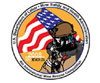 